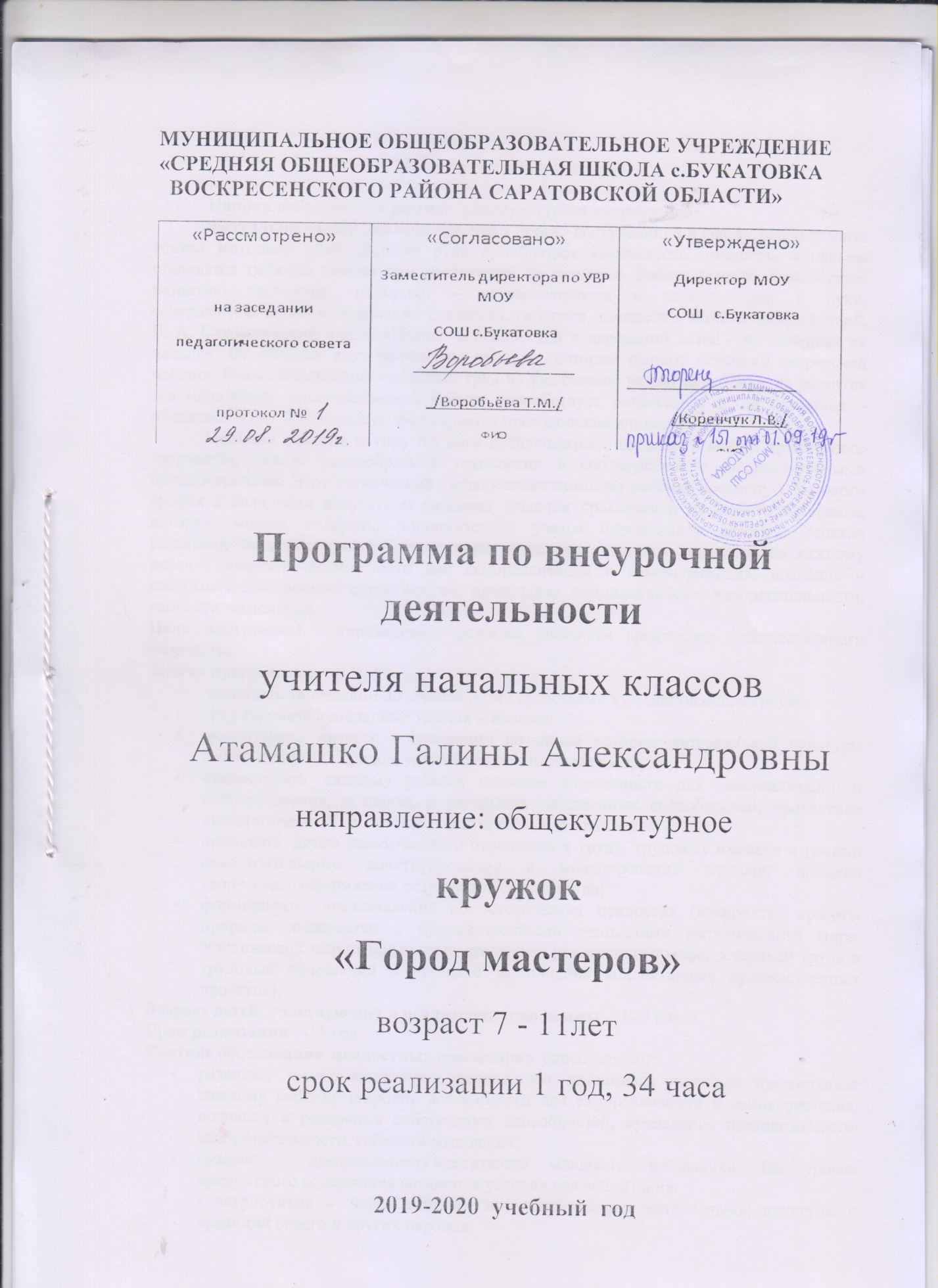 Пояснительная записка            Направленность программы: общекультурное направлениеАктуальность обусловлена тем, что у детей,  поступающих в школу, слабо развита тонкая моторика руки. Детская рука приобретает уверенность, точность, а пальцы становятся гибкими только при постоянном ее развитии. Работа руками способствует развитию сенсорной  моторики – согласованности в работе глаза и руки, совершенствованию координации движений, гибкости, точности в выполнении действий. В. А. Сухомлинский писал: «Истоки способностей и дарований детей – на кончиках их пальцев. От пальцев идут тончайшие ручейки, которые питают источник творческой мысли». Большое внимание оказывает труд на умственное развитие ребёнка, на развитие его мышления. Занимательность работы способствует развитию у детей внимания – повышается его устойчивость, формируется произвольное внимание.Новизна состоит в том, что дети познакомятся с огромным миром прикладного творчества, освоят разнообразные технологии в соответствии с индивидуальными предпочтениями. Этот технический универсализм помогает ребенку достигнуть высокого уровня в овладении искусством создания  поделки практически из любого материала, которую можно подарить, дополнительно учатся церемониалу дарения. Занятия развивают интеллектуально – творческий потенциал учащихся, предоставляя каждому ребенку широкие возможности для самореализации и самовыражения, познания и раскрытия собственных способностей, проявления инициативности, изобретательности, гибкости  мышления.Цель программы  - гармоничное развитие учащихся средствами художественного творчества.Задачи программы:  развивать творческий потенциал детей средствами художественного труда; формировать прикладные умения и навыки; воспитывать интерес к активному познанию истории материальной культуры своего и других народов, уважительное отношение к труду;предоставить  каждому ребенку широкие возможности для самореализации и самовыражения, познания и раскрытия собственных способностей, проявления инициативности, изобретательности, гибкости мышления;прививать  детям уважительного отношения к труду, трудовых навыков и умений самостоятельного конструирования и моделирования изделий, навыков творческого оформления результатов своего труда;формировать  представлений об эстетических ценностях (восприятие красоты природы, знакомство с художественными ценностями материального мира, эстетической выразительностью предметов рукотворного мира, эстетикой труда и трудовых отношений в процессе выполнения коллективных художественных проектов);Возраст детей, участвующих в реализации программы -  1- 4 классСрок реализации   -  1 годКраткое обоснование  ценностных ориентиров  способствуют:развитию  интеллектуально – творческого  потенциала учащихся, предоставляя каждому ребенку широкие возможности для самореализации и самовыражения, познания и раскрытия собственных способностей, проявления инициативности, изобретательности, гибкости мышления;духовно - нравственному воспитанию младшего школьника. На уровне предметного содержания создаются условия для воспитания:- патриотизма  -  через активное познание истории материальной культуры и традиций своего и других народов;- трудолюбия  - привитие детям уважительного отношения к труду, трудовых навыков и умений самостоятельного конструирования и моделирования изделий, навыковтворческого оформления результатов своего труда и др.;- творческого отношения к учению, труду, жизни; - формирования представлений об эстетических ценностях (восприятие красоты природы, знакомство с художественными ценностями материального мира, эстетической выразительностью предметов рукотворного мира, эстетикойтруда и трудовых отношений в процессе выполнения коллективных художественных проектов);- бережного отношения к природе, окружающей среде (в процессе работы с природным материалом, создания из различного материала образов картин природы, животных и др.);- ценностного отношения к здоровью (освоение приемов безопасной работы с инструментами, понимание необходимости применения экологически чистых материалов, организация здорового созидательного досуга и т.д.). Режим занятий – 1 час в неделюФормы занятий: беседы, экскурсии, практическая  работа,  просмотр видеоматериалов,                            творческий проект, выставка работ.Ожидаемые результаты  (личностные, метапредметные)Личностные результаты1 уровень приобретение ребенком знаний о правилах работы с различными материалами( бумага, картон, пластилин, природные материалы, ткань, нитки, проволока) и инструментами,  искусством создания  поделки  практически из любого материала, в любой технологии. И первичное понимание необходимости развития мелкой моторики руки для гармоничного развития личности. Для достижения данного уровня результатов особое значение имеет взаимодействие ученика со своими учителями как значимыми для него носителями положительного социального знания и повседневного опыта.2 уровень получение ребенком опыта позитивного отношения к необходимости выполнения практических работ и творческих заданий. Для достижения данного уровня результатов особое значение имеет взаимодействие детей между собой на уровне группы, класса, школы, т.е. в защищенной, дружественной среде. Именно в такой близкой социальной среде ребенок получает (или не получает) первое практическое подтверждение приобретенных социальных знаний, начинает их ценить (или отвергает).3 уровень получение детьми опыта самостоятельной творческой деятельности, в том числе, передача полученных знаний ребятам, родителям и другим участникам образовательного процесса, участие в коллективных проектах, акциях и т.п. мероприятиях. Только в самостоятельном общественном действии, действии в открытом социуме, за пределами дружественной среды школы, для других, зачастую незнакомых ему людей, юный человек действительно становится социальным деятелем, гражданином, свободным человеком.Метапредметные результатыРегулятивные УУДопределять цель деятельности;прилагать волевые усилия и преодолевать трудности и препятствия на пути достижения цели;адекватно самостоятельно оценивать правильность выполнения действия и вносить необходимые коррективы в исполнение как в конце действия, так и по ходу его реализации;вырабатывать навыки контроля и самооценки процесса и результата деятельности;уметь самостоятельно контролировать своё время и управлять им;Коммуникативные УУДформулировать собственное мнение и позицию, аргументировать и координировать её с позициями партнёров в сотрудничестве при выработке общего решения в совместной деятельности;работать в группе — устанавливать рабочие отношения, эффективно сотрудничать и способствовать продуктивной кооперации; интегрироваться в группу сверстников и строить продуктивное взаимодействие со сверстниками и взрослыми; в процессе коммуникации достаточно точно, последовательно и полно передавать партнёру необходимую информацию как ориентир для построения действия;Познавательные УУДсоздавать и преобразовывать модели и схемы для решения задач;осуществлять выбор наиболее эффективных способов решения задач в зависимости от конкретных условий;перерабатывать полученную информацию: делать выводы в результате совместной деятельности;добывать новые знания: находить ответы на вопросы, используя разные источники информации, свой жизненный опыт;Учебно-тематический планСодержание изучаемого курса             1.Аппликация и моделирование (16 часов)Теория – 1 часВиды бумаги и картона.  Экскурсия № 1 в природу. Сбор природного материала.Практика – 15 часовМозаика из обрывных кусочков бумаги. Панно из природных материалов. Аппликации из природных материалов. Мозаика из ватных комочков. Прорезная аппликация. Выпуклая мозаика из плотной бумаги. Объемные поделки из бумаги.2.  Работа с пластическими материалами (7 часов)Теория – 1 часИсторическая справка о пластилине. Разнообразие  техник  работ  с пластилином.Практика – 6 часовВыпуклая аппликация из пластилина. Объемные фигуры из пластилина. Торцевание на пластилине.3.  Секреты бумажного творчества (9 часов)Практика – 9  часовСкручивание в жгут. Объемные игрушки – мобиле, Плетение из бумаги.             4.  Модульное оригами (4 часа)Теория – 1 часМодуль « Трилистник». Художественные образы объемной формы.Практика – 3 часаОбъемные цветы из модуля « Трилистник». Выставка творческих работ.Мониторинговая картаНазвание программы внеурочной деятельности «Город мастеров»Направление внеурочной деятельности  общекультурноеВозраст обучающихся  1- 4 классыСодержание мониторинговой картыМетодическое обеспечениеИнформационное обеспечение:Анистратова А.А., Гришина Н.И. Поделки из кусочков бумаги. ООО « Издательство Оникс», 2010.Волшебная флористика/ Г.И. Перевертень. – М.: АСТ; Донецк: Сталкер, 2007.Дагмар Хайн. Игрушки – мобиле. АЙРИС – ПРЕСС: М. 2010.Кошелев В. М., Афонькин С.Ю, Вырезаем и складываем. – СПб.: Издательство « Кристал». – 1999.Марьян Новацкая. Пластилиновые секреты. Как за 30 минут слепить сказку. – СПб.: Питер, 2013.Новицкая С.А. Поделки из бумаги. Совместное творчество педагога и дошкольника: Методическое пособие для педагогов ДОУ. – СПб.: ООО «ИЗДАТЕЛЬСТВО « ДЕТСТВО - ПРЕСС», 2012.Программа внеурочной деятельности. Программа курса « Художественное творчество: станем волшебниками» ( 1 – 4 классы) Т. Н. Проснякова Система В.Л. Занкова/ Сост. Е. Н. Петрова. – Самара: Издательство « Учебная литература» : Издательский дом « Федоров», 2011. -  144 с.Сайт Всё для детей http://allforchildren.ruСайт Страна Мастеров http://stranamasterov.ru  Цветы оригами для любимой мамы/ авт. – сост. Л.В. Иванова. – М.: АСТ; Донецк: Сталкер, 2007.Алгоритмы деятельности: практические задания, демонстрационный и раздаточный материал.Контрольно-измерительные материалы: тесты, анкетирование, наблюдение      № п/пПеречень разделов, тем программыОбщее количество часовв том числев том числе      № п/пПеречень разделов, тем программыОбщее количество часовтеориипрактики1.Аппликация и моделирование161152.Работа с пластическими материалами7163.Секреты бумажного творчества8-84.Модульное оригами 413Всего34№ п/пТема занятияКол - во часовДата проведенияДата проведения№ п/пТема занятияКол - во часовпланфакт1Раздел 1. Аппликация и моделирование Из истории бумаги. Теоритические  знания. ( презентация)12-5Мозаика из обрывных кусочков бумаги « Здравствуй, осень!»13.Мозаика из обрывных кусочков бумаги « Здравствуй, осень!»14.Мозаика из обрывных кусочков бумаги « Здравствуй, осень!»15.Мозаика из обрывных кусочков бумаги « Здравствуй, осень!»16.Экскурсия № 1 в природу. Сбор природного материала.17.Поделки из природных материалов18.Поделки из природных материалов19.Мозаика из ватных комочков « Друзья». 110.Мозаика из ватных комочков « Друзья».1   11.Прорезная аппликация « Бабочки»1   12.Прорезная аппликация « Бабочки»113Выпуклая мозаика из плотной бумаги. Аппликация « Рыбка»114. Объемные поделки из бумаги « Здравствуй Новый год!»115.Объемные поделки из бумаги « Здравствуй Новый год!»116Проект « Укрась школу к Новому году »117Раздел 2.  Работа с пластическими материалами История лепки. Приемы работы с пластилином. Теоритические  знания.118,Выпуклая аппликация из пластилина. Проект « В морской пучине».119.Выпуклая аппликация из пластилина. Проект « В морской пучине».1  20.Объемные фигуры из пластилина « Филимоновская игрушка».1  21.Объемные фигуры из пластилина « Филимоновская игрушка».122.Торцевание на пластилине «Цветочек».123.Торцевание на пластилине «Цветочек».124.Раздел 3.  Секреты бумажного творчества Скручивание в жгут. Аппликация « Забавные улитки»125.Скручивание в жгут. Аппликация « Забавные улитки»126.Объемные игрушки – мобиле « Арктика».127.Объемные игрушки – мобиле « Арктика».128.Плетение из бумаги « Закладка для книг".129.Плетение из бумаги « Корзинка»130. Плетение из бумаги « Корзинка»131Раздел 4.  Модульное оригами Модуль « Трилистник». Художественные образы объемной формы. Теоритические  знания.132.Объемные цветы из модуля « Трилистник». Творческая  работа « Весенние цветы».133.Объемные цветы из модуля « Трилистник». Творческая  работа « Весенние цветы».134Итоговое занятие. Выставка творческих работ1Всего34КритерииПоказателиИнструментарийЛичностные результаты (блок, формируемая ценность):Готовность  и способность к саморазвитию и личностному самоопределению.Прогнозируемый воспитательный результат -  знают   правила работы с различными материалами (бумага, пластилин, природные материалы, картон) и инструментами, искусством создания  поделки  практически из любого материала, в любой технике. (1 уровень)Тест «Правила работы с различными материалами»Личностные результаты (блок, формируемая ценность):Готовность  и способность к саморазвитию и личностному самоопределению.позитивное отношение к необходимости выполнения практических работ и творческих заданий.(2 уровень)АнкетированиеЛичностные результаты (блок, формируемая ценность):Готовность  и способность к саморазвитию и личностному самоопределению.опыт самостоятельной творческой деятельности, в том числе, передача полученных знаний младшим ребятам, родителям и другим участникам образовательного процесса, участие в коллективных проектах, акциях и т.п. мероприятиях.( 3 уровень)НаблюденияВоспитательный эффектФормирование внутренней позиции на уровне понимания необходимости творческой деятельности, как одного из средств самовыражения в социальной жизни.Формирование внутренней позиции на уровне понимания необходимости творческой деятельности, как одного из средств самовыражения в социальной жизни.Метапредметные результатыПознавательные УУД:- устанавливать причинно-следственные связи;- осуществлять логическую операцию установления родовидовых отношений, ограничение понятия;- добывать новые знания, перерабатывать полученную информацию«Найди отличия» - сравнение картинок (1 класс). Выделение существенных признаков (2 класс).Логические закономерности(3 класс).Исследование словесно - логического мышления (4 класс).Прогнозируемый эффектУмение устанавливать причинно-следственные связи, осуществлять логические операции, добывать и перерабатывать новые знания.Умение устанавливать причинно-следственные связи, осуществлять логические операции, добывать и перерабатывать новые знания.Регулятивные УУД:- планировать пути достижения целей;- уметь  самостоятельноконтролировать своё время и управлять им;- вырабатывать навыки контроля и самооценки процесса и результата деятельности;- адекватно самостоятельно оценивать правильность выполнения действия и вносить необходимые коррективы в исполнение как в конце действия, так и по ходу его реализации.МетодикаРефлексивная самооценка учебной деятельности«Рисование по точкам (1 класс)Корректурная проба (2- 4 класс)Прогнозируемый эффектУмение адекватно самостоятельно оценивать и корректировать правильность выполнения действия.Коммуникативные УУД:- формулировать собственное мнение и позицию, аргументировать и координировать её с позициями партнёров в сотрудничестве при выработке общего решения в совместной деятельности; - работать в группе — устанавливать рабочие отношения, эффективно сотрудничать и способствовать продуктивной кооперации; - интегрироваться в группу сверстников и строить продуктивное взаимодействие со сверстниками и взрослыми;Методика  «Рукавичка»(1 класс)«Дорога к дому»(2-3класс)Методика «Кто прав?» (4 класс)Прогнозируемый эффектУмение добывать новые знания, пользоваться различными источниками информации, использовать свой жизненный опыт. Умение формулировать и отстаивать собственное мнение, работать в группе и строить продуктивное взаимодействие со сверстниками и взрослыми.Умение добывать новые знания, пользоваться различными источниками информации, использовать свой жизненный опыт. Умение формулировать и отстаивать собственное мнение, работать в группе и строить продуктивное взаимодействие со сверстниками и взрослыми.